ＥＳＤＧｓ通信20200727　手島利夫です。4連休、皆様はいかがお過ごしですか。全国的な連休とは言っても、お天気は待ったなし。容赦なく大雨も降っています。東京からは出ることもできず、家の近くを散歩する程度で、我慢の毎日です。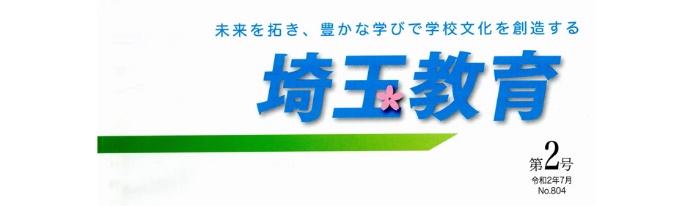 「埼玉の教育で未来の子どもを育てる」第1号「学習指導要領とESDとが教育理念を共有していることを理解して教育改革を進める」第2号「カリキュラム・マネジメントと主体的・対話的で深い学びを踏まえた教育改革を進める」　さて、埼玉県総合教育センター様からのご依頼で「埼玉教育」の紙面で2回にわたり「ＳＤＧｓとこれからの教育」について記事を書かせていただきました。父方の故郷でもある埼玉の先生方に向けて、教育を語れるのは、光栄なことと感謝しております。本日2号が手元に届きました。皆様にもご覧いただき、ご指導・ご助言をいただけましたら、幸いです。（ただ記事を書いたのが3月16日でしたので、問題意識に時間のずれがあること、ご容赦ください。）　連休明けの7月27日（月）には福井市立明道中学校区の3会場と東京を結んで約2時間のオンラインZoom研修会（ワークショップも少々）をいたします。また、8月3日（月）の札幌市教育庁主催の研修会では、プレゼンデータと音声データとを組み合わせた私の資料を、参加者が教育庁のホームページから各自で開いて研修を進め、レポートを提出するという形にしてくださいました。　主体的・対話的な学び合いの場が制限される中、参加される先生方やご担当の方々にご苦労をおかけしますが、新しい形の研修スタイルを模索してまいりたいものです。　また、例年行われていた様々な企画や、予定されていたが研修会などが中止になっていることも残念ですね。健康や安全が最優先ですので、何とか気持ちを奮い立たせていきましょう。お元気でお過ごしください。　メールの調子が悪く、本文に「埼玉教育」を貼り付けて送れないので、ＰＤＦでの添付資料（4.4Ｍ）といたします。ホームページには本文と合わせたワード形式でアップしておきます。ご活用いただけたら幸いです。https://www.esd-tejima.com/newpage6.html　次回には、活きのいい（少々毒気のある）文を送れたらと思っています。では、今後ともよろしくお願いいたします。＊＊＊＊＊＊＊＊＊＊＊＊＊＊＊＊＊＊＊＊＊＊＊＊＊＊＊＊＊＊＊＊＊＊　　　　　　　　　　　「ＥＳＤ・ＳＤＧｓを推進する手島利夫の研究室」手島利夫　　　　　　　　URL=https://www.esd-tejima.com/  　　　　　　　☏＝  090-9399-0891　　　　　　　　Ｍａｉｌ＝contact@esdtejima.com＊＊＊＊＊＊＊＊＊＊＊＊＊＊＊＊＊＊＊＊＊＊＊＊＊＊＊＊＊＊＊＊＊＊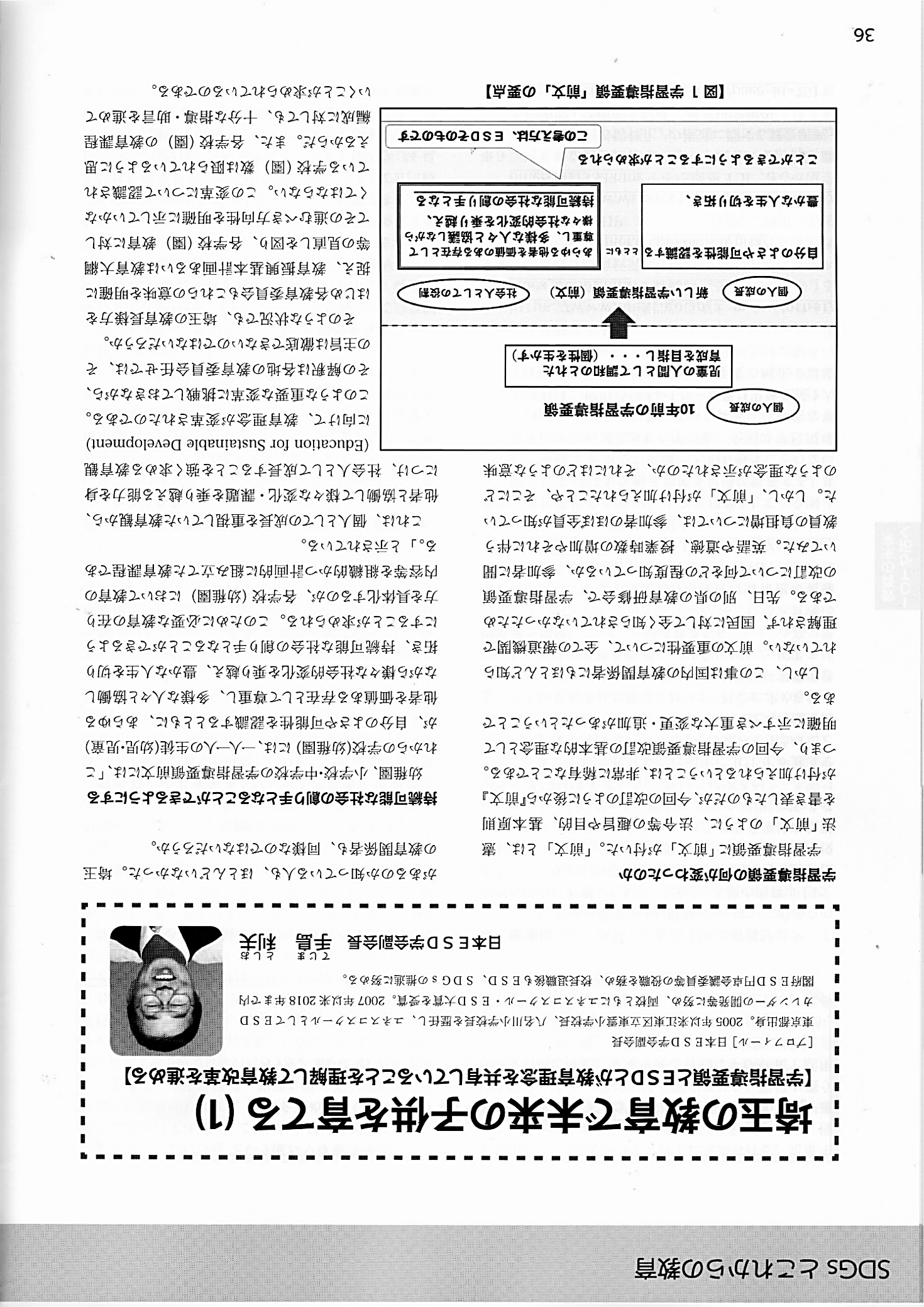 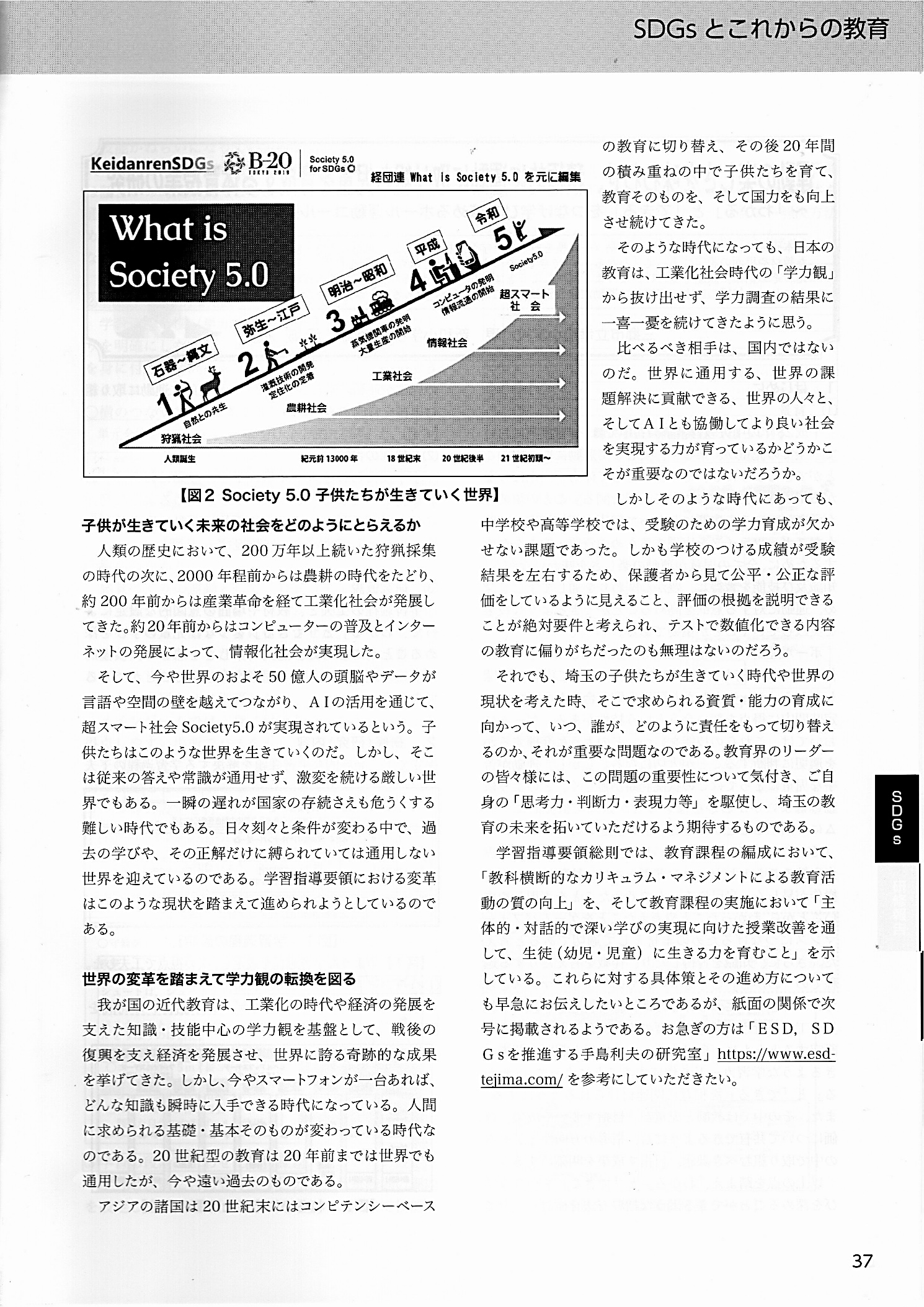 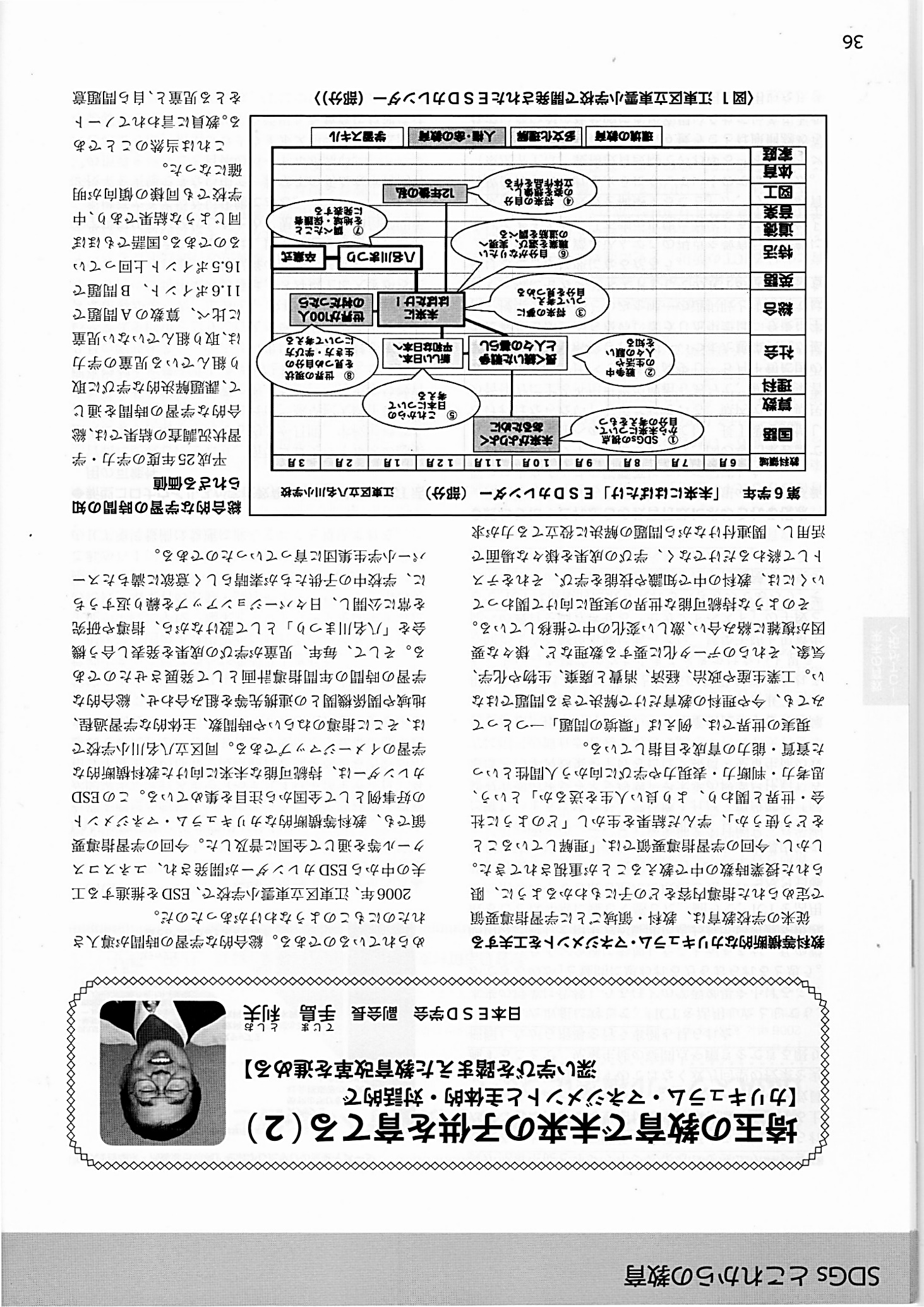 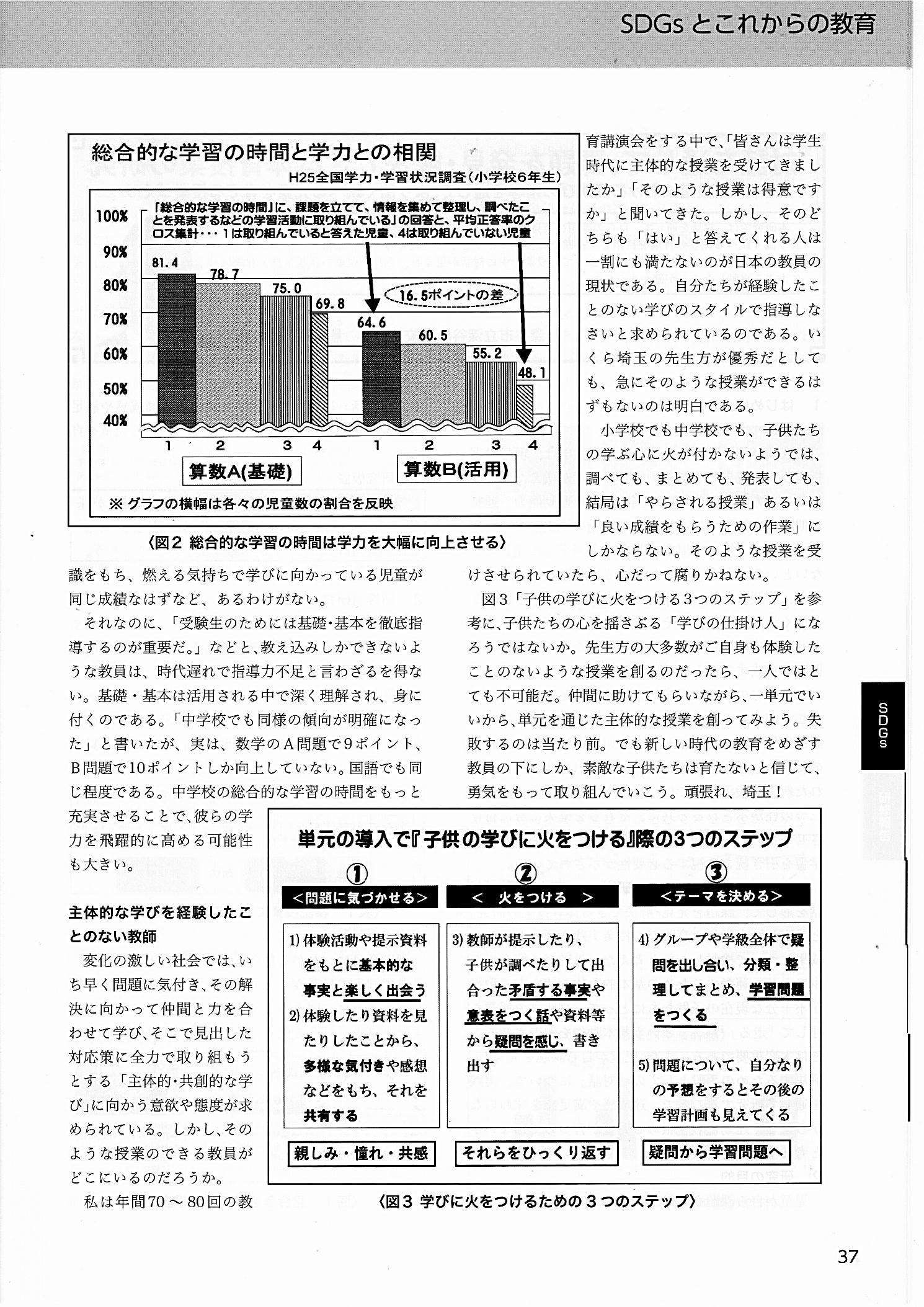 